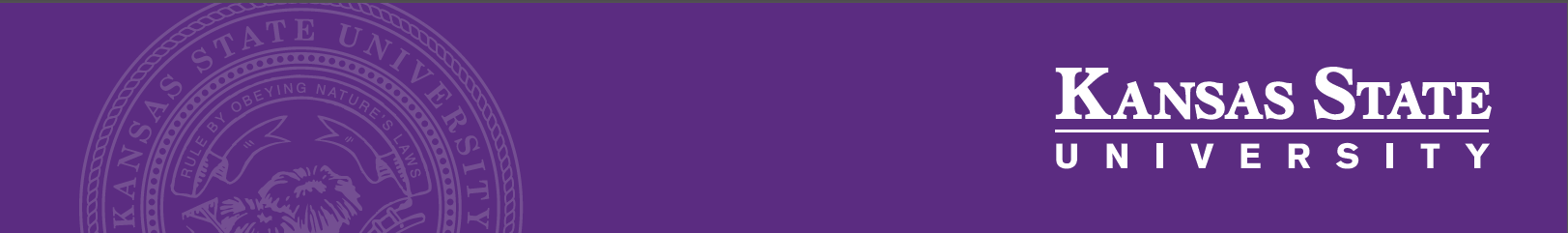 [DATE][NAME] [ADDRESS]Dear [APPLICANT]Thank you for applying for the [position] in [department name].  We appreciate your desire to join the Kansas State University Staff.I am writing to inform you that we have closed this search and no applicants are being further considered for this position. On behalf of the [insert: search Committee or hiring department or authority], I wish to thank you for your interest in the position and for your time and effort in applying.Please continue to consider Kansas State University as a future employer as we continue to strive to become a top 50 research university by 2025.  We encourage you to continue monitoring our website at www.k-state.edu/employment/ for other employment opportunities.Again, thank you for your interest in Kansas State University and best wishes for success in your job search.Sincerely,[NAME]Chair, Search Committee